	В соответствии с Федеральным законом от 10.12.1995 № 196-ФЗ «О безопасности дорожного движения», Федеральным законом от 06.10.2003 № 131-ФЗ «Об общих принципах организации местного самоуправления в Российской Федерации», Федеральным законом от 08.11.2007 № 257-ФЗ «Об автомобильных дорогах и о дорожной деятельности в Российской Федерации и о внесении изменений в отдельные законодательные акты Российской Федерации», Законом Чувашской Республики от 15.11.2007 № 72 «О временном ограничении или прекращении движения транспортных средств по автомобильным дорогам регионального, межмуниципального и местного значения в Чувашской Республике», постановлением Кабинета Министров Чувашской Республики от 24.02.2012 № 62 «Об утверждении Порядка осуществления временных ограничений или прекращения движения транспортных средств по автомобильным дорогам регионального, межмуниципального и местного значения в Чувашской Республике», в целях обеспечения безопасности дорожного движения и организации транспортного обслуживания населения на время проведения 79-й годовщины Победы в Великой Отечественной войне 1941-1945 годов:Внести ограничение движения и стоянки транспортных средств:9 мая 2024 года с 08 час.00 мин. до 14 час. 00 мин. ограничить движение транспортных средств по улице Ленина, улице 30 лет Победы (до пересечения улицы Тухланова), по улице Свободной России (до пересечения улицы Тухланова), по улице Гагарина (до пересечения улицы Садовая) г. Козловка Чувашской Республики.На период ограничения движение транспортных средств организовать в объезд по существующей улично-дорожной сети.Рекомендовать ИП Якупову И.Т. организовать работу общественного транспорта в соответствии с вводимыми ограничениями. Пресс секретарю главы Козловского муниципального округа проинформировать жителей г. Козловка Чувашской Республики о принятом решении через средства массовой информации.Рекомендовать ОМВД России «Козловский» организовать охрану общественного порядка и регулирование уличного движения, обеспечить контроль за соблюдением безопасности дорожного движения и выполнение распорядительно-регулировочных действий во время проведения Дня Победы.Контроль за исполнением настоящего распоряжения возложить на первого заместителя главы администрации МО-начальника Управления по благоустройству и развитию территорий администрации Козловского муниципального округа Чувашской Республики Чапурина П.Г.Настоящее распоряжение вступает в силу после его официального опубликования. ГлаваКозловского муниципального округа Чувашской Республики                                                                                 А.Н. ЛюдковЧĂваш РеспубликиКуславкка МУНИЦИПАЛЛĂОКРУГĔНАдминистрацийĔХУШУ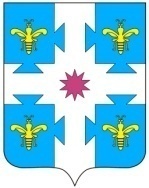 Чувашская республикаАДМИНИСТРАЦИЯКозловского муниципального округаРАСПОРЯЖЕНИЕ24.04.2024   139№24.04.2024 № 139Куславкка хулиг. КозловкаО временном ограничении движения и стоянки транспортных средств на время проведения в г. Козловка праздновании 79-й годовщины Победы в Великой Отечественной войне 1941-1945 годов